«Вот и лето пролетело!»     В течение летнего периода дети группы «Воробышек» с удовольствием принимали участие во всех оздоровительных мероприятиях, которые проводили с детьми воспитатели: Белкина Е.Н. и Евсюкова С.Е.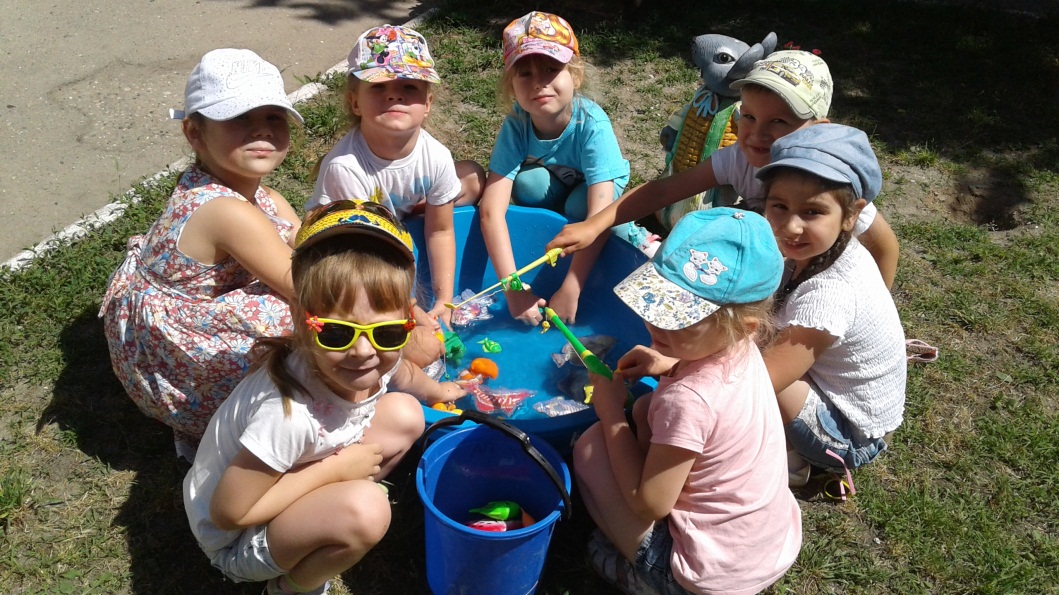 Ребята брызгались водой из водных пистолетов.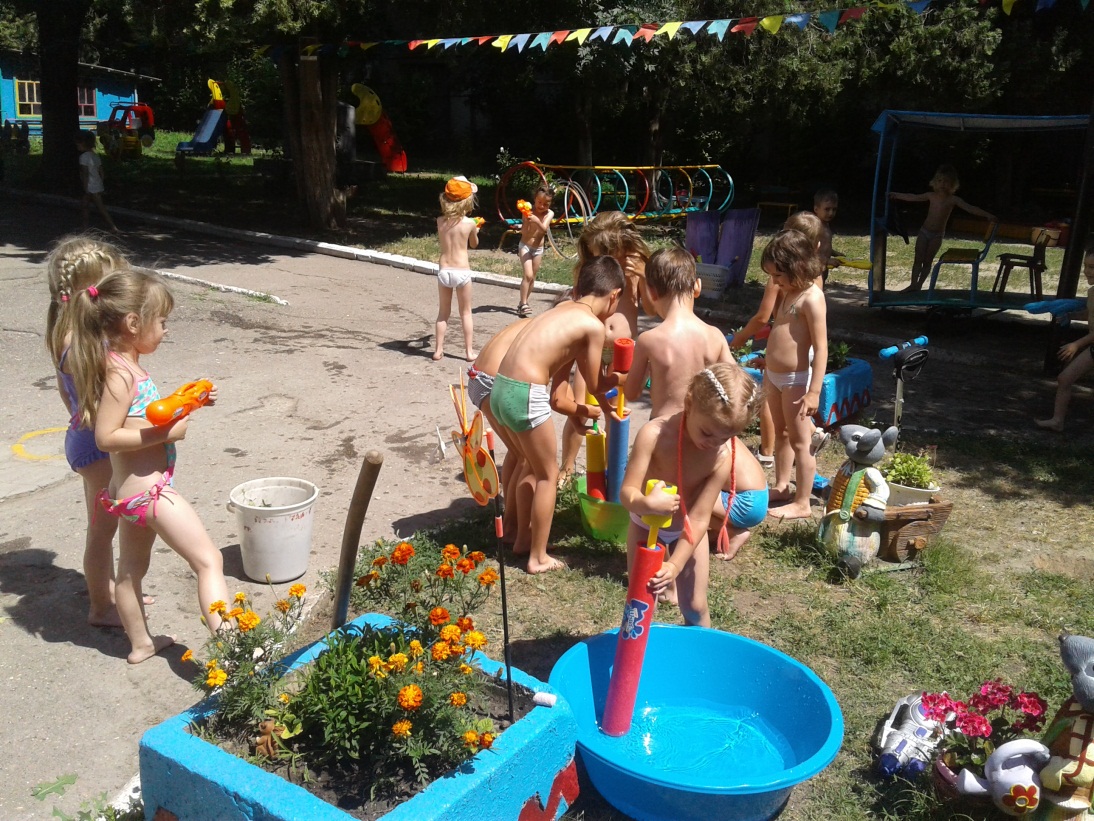 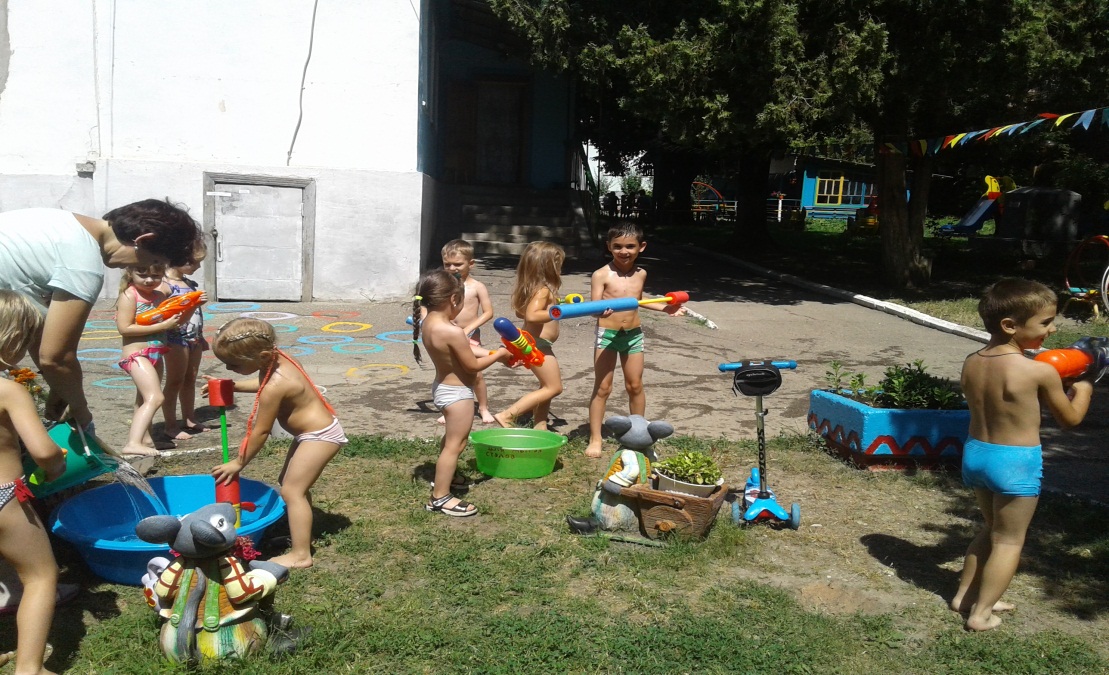 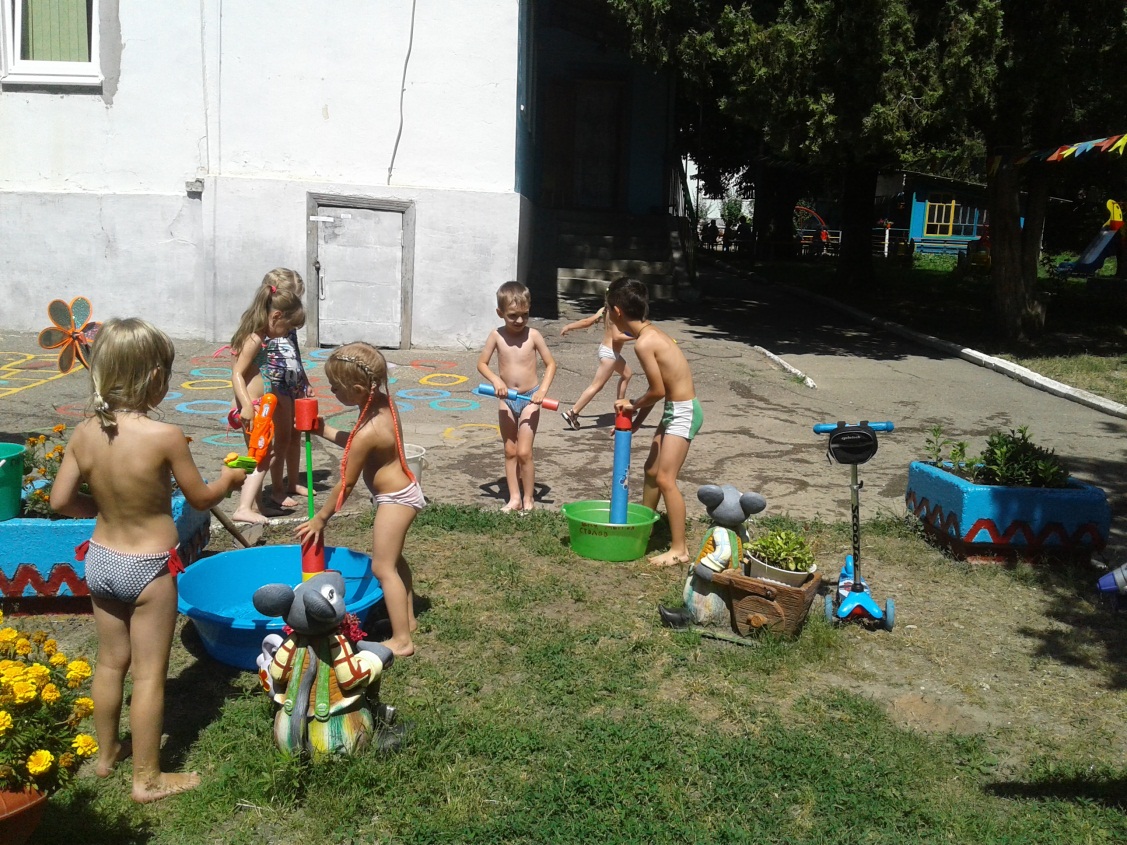 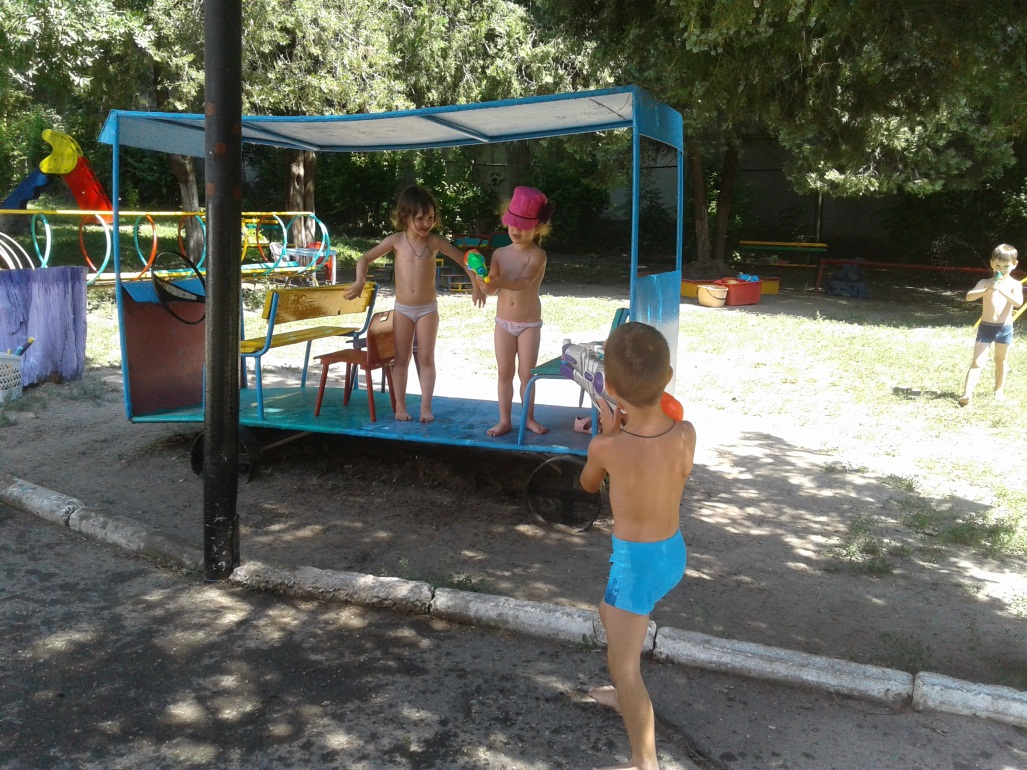 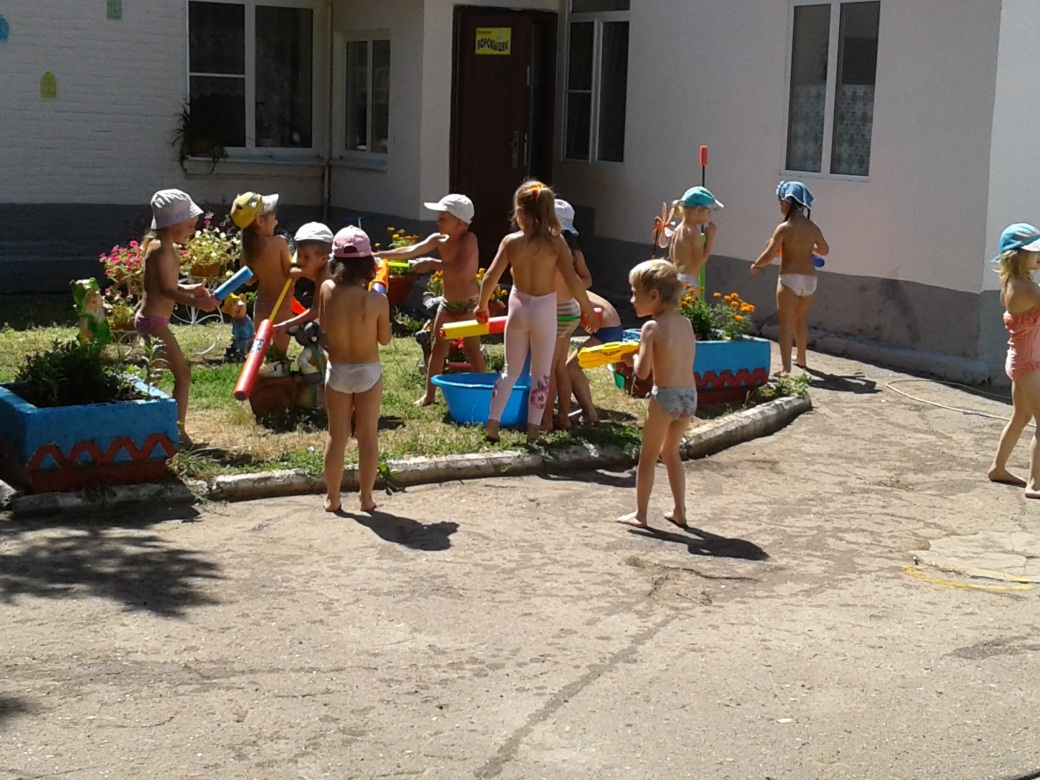 Каждый день ходили босиком по дорожкам и массажным коврикам, мыли ноги.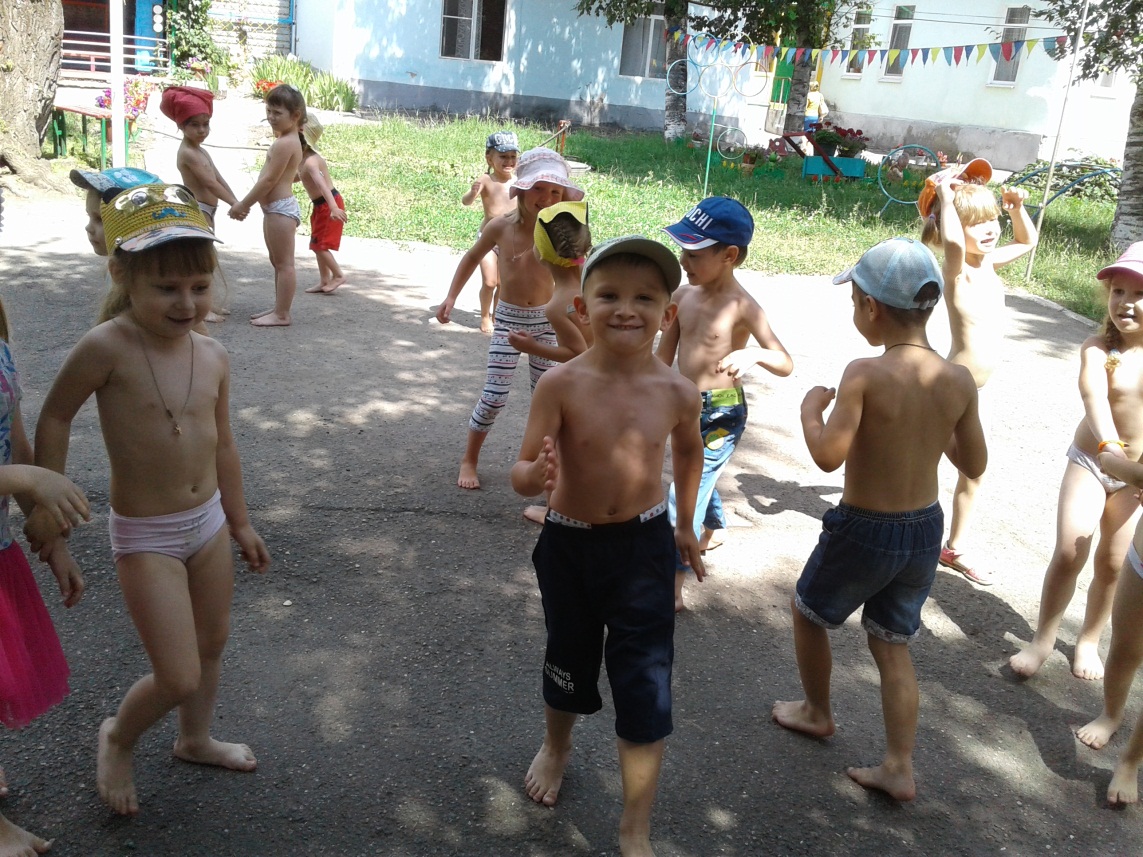 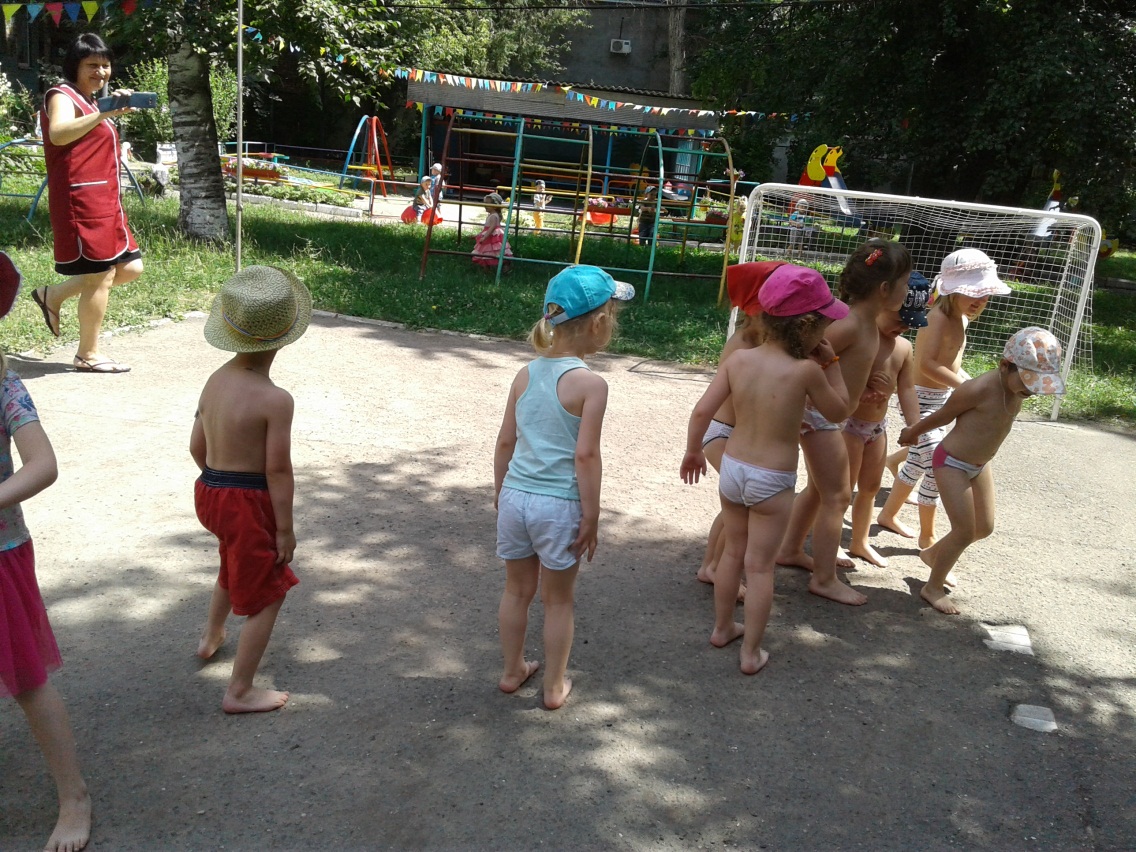      Дети принимали солнечные ванны,   на лежанках: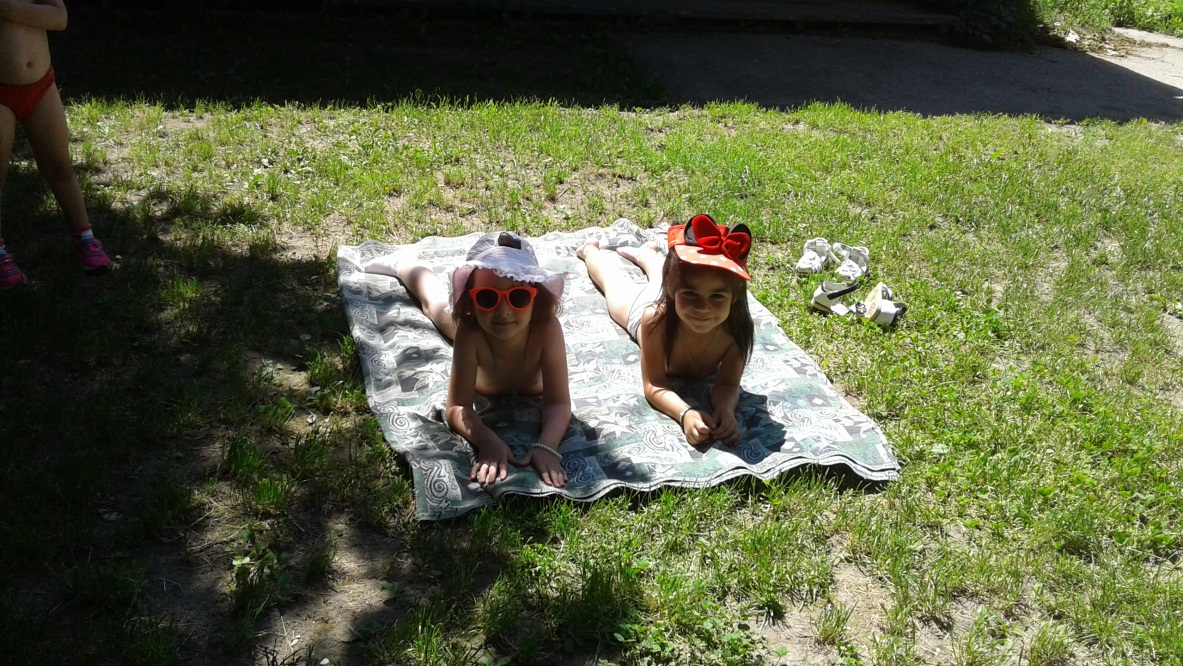 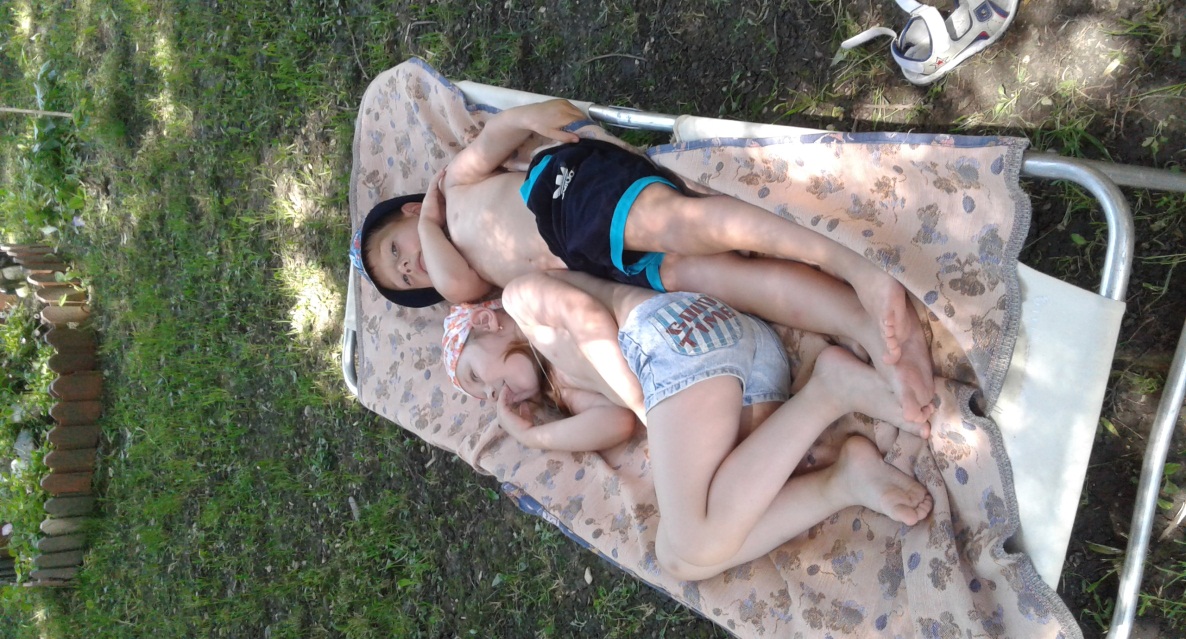 Ребята с удовольствием принимали участие в подвижных играх, в играх малой подвижности.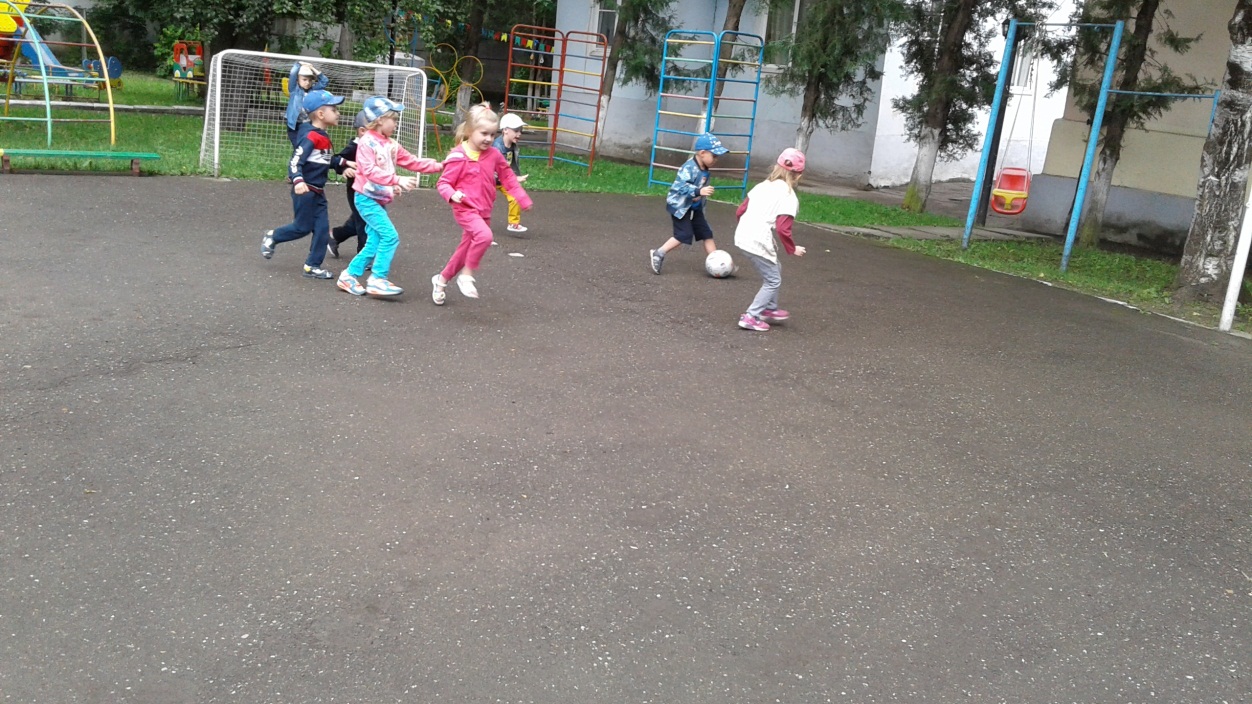 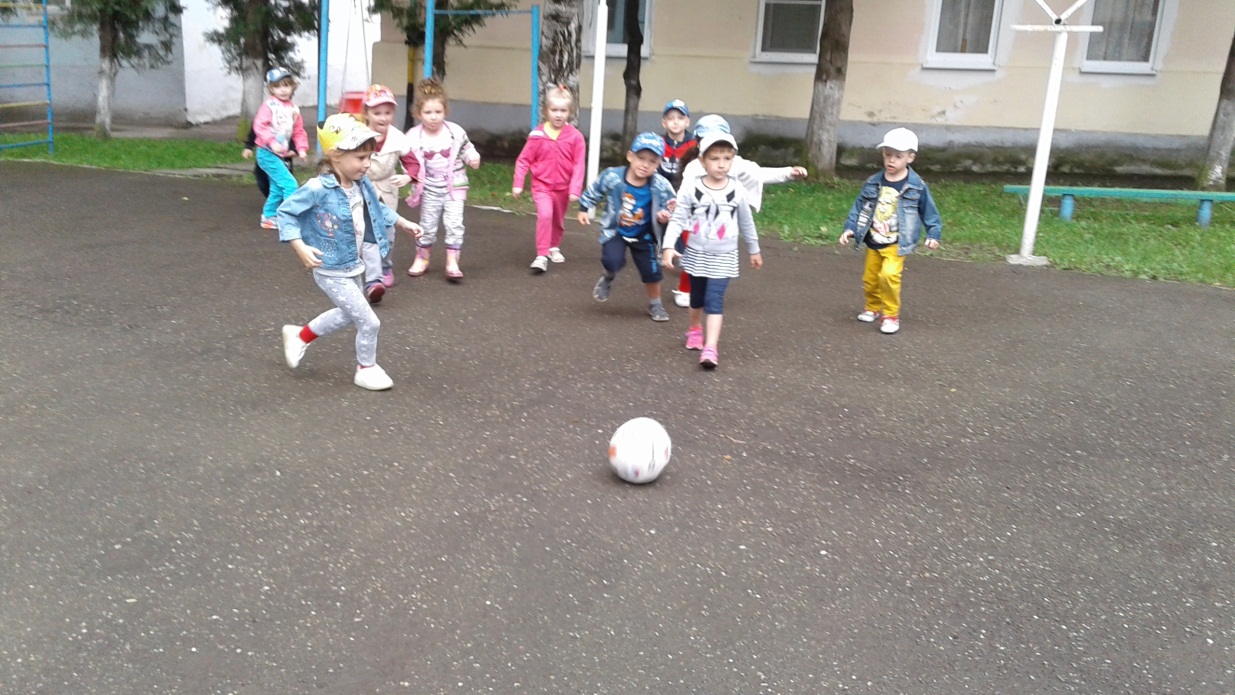 